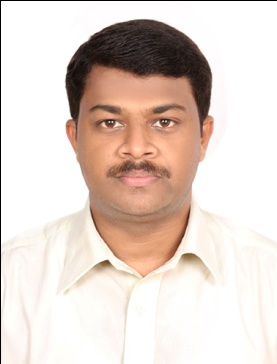 BISIN .K. SUKUMARAN	                   Address:  Kallumkal House, Nellad P.O			   Kavumpady, Muvattupuzha                                    Ernakulam - 686669                              E-mail:	    bisinpeedu@gmail.com				                        Phone: +91 9947127185           --------------------------------------------------------------------------------------------------------------------------------   Date of Birth: 02nd November, 1983                                      Languages known: English, Hindi, MalayalamAdministrator, JMP Medical Centre, Piravom (February 2011 - till date)Planning, organizing, directing and controlling all resource departments and servicesDeveloping and directing the implementation of policies and programs in the resource departments and servicesActs as chief advisor to the Board of Directors in development and implementation of  programs, policies and procedures Promotes and maintains effective public relations with governmental and community agencies and individuals Day to day operational runningParticipates in and coordinates the setting of strategic priorities for the direction of the hospitalRecruitment and retention of physicians and staff Improvement of processes for efficient delivery of patient care and setting standardsOversight of budgets, creating financial and business strategies to assure fiscal viability and healthLiaison with Govt., Press relations, public and community affairsPurchasing of equipments and meeting regulatory standardsAdministrator, RAHMA Hospital, Thottilpalam (January 2010 – January 2011)Workforce management – Selection, performance appraisal, salary administration Supervision of Training and Induction programmes Strategic planning all departments, formulation of policies, implementation and follow-upSafe guarding customer relationshipPurchase – General and medicalSupervision of hospital general maintenance, safety and  facilitiesLiaison works with Govt. authoritiesAdministrator, AKG Memorial Co-operative Hospital Ltd, Parappanangadi (May 2009 – December 2009)Department operations managementStrategic planning all departments, formulation of policies, implementation and follow-upPurchase – General and medicalSupervision of hospital general maintenance, safety and  facilitiesManager - Administration, LISA Hospital, Thiruvambady (April 2008 – May 2009)PurchaseHandling of Insurance programmesHuman Resources management - Recruitment, performance appraisal, salary administration, supervision of Training and Induction programmesSafe guarding customer relationshipSupervision of hospital general maintenanceLiaison works with Govt. AuthoritiesSupervision of Academic sectionExecutive – Human resources, SGMC&RF, Venjaramoodu (January 2007 – April 2008)Recruitment of candidates, handling of Training and Induction programmes, performance appraisal, salary administrationAcademic section - handling of faculties for MCI InspectionGeneral administration worksInnovative, hardworking, result oriented, self-driven and team player.               Willing to face challenging tasks and ability to finish the assigned work on time.Ability to manage multiple tasks and projects simultaneously, balancing priorities and deliverables                  I hereby declare that the above-mentioned information is correct up to my knowledge and I bear the responsibility for the correctness of the above mentioned particulars.Place:  Nellad                                                                            Yours Faithfully Date:  12/10/2018					                                                    BISIN K SUKUMARANPROFESSIONAL EXPERIENCEDECLARATION